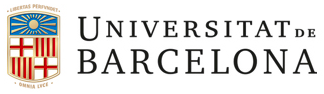 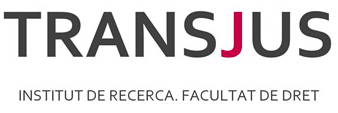 	             					 Gestió TransJus  Av. Diagonal, 684 08034 Barcelona Tel. +34 934 034 548 gestio.transjus@ub.edu www.ub.edu/instituttransjusSol·licitud per incorporar-se al TransJus com a col·laborador individualJo, En/Na................................................., amb número de DNI........................, amb domicili a...................................., amb el grau de............................, de professió ............................procedent1 de..............................i vinculat a la Facultat de Dret d’aquesta Universitat a través2 del..................................................., dirigit per el/la Doctor/a....................., que el proposa.MANIFESTOQue desitjo integrar-me al TransJus com a col·laborador/a, proposat pel Dr./Dra.                 ..................................................................,qui  signa  amb  mi aquesta sol·licitud, per tal de desenvolupar la tasca de col·laborador en recerca de l’Institut.Per tot això, i de conformitat amb la normativa en vigor aplicable a la Universitat de BarcelonaSOL·LICITO:	Que	sigui	declarada	la	meva	adscripció	al	TransJus	com	a col·laborador/aAdjunto CV formalitzat3Sr. Director del TransJus							Facultat de DretLloc de treball, preferentment de recerca i funció.Grup de recerca, conveni, etc.10 últims anys.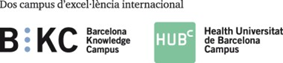 Nom i cognoms del sol·licitant:Barcelona, a	de	de 20Proposant:Càrrec i destí:Barcelona, a	de	de 20